Le contrôle des comptes fournisseursTest 3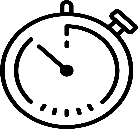 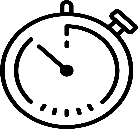 Contrôler le plus rapidement possible un extrait du grand-livre fournisseurs !Date : 30/03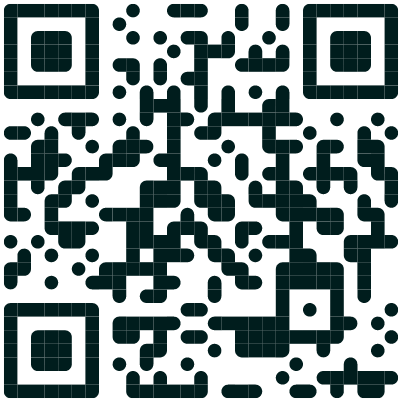 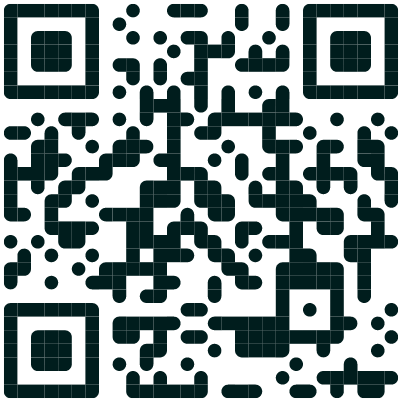  En lettrant le compte (annexe 1)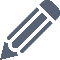 	En justifiant les valeurs non lettrées et l’action à mener (annexe 1)En présentant l’écriture comptable de régularisation (annexe 2)En mettant à jour le compte fournisseur (annexe 1)  En renseignant la page web 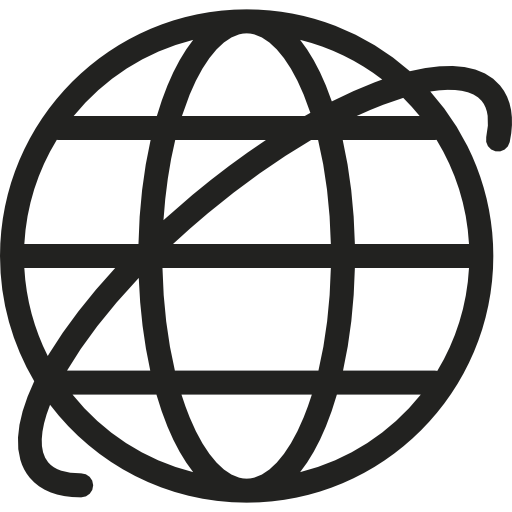 « Test 3 – Le contrôle de comptes fournisseurs »(1)Aide utile Annexe 1 – Extrait du grand livre des fournisseurs au 30 marsProchaine lettre CAAnnexe 2 – Journal des opérations diversesUn test pour savoir si je sais…Lettrer des comptes de tiersRelever et justifier les éléments non pointésDéfinir les actions à mener suite au lettragePrésenter les écritures comptables de rectification des anomaliesMettre à jour un compte fournisseurTypeQue dois-je faire ?Comptes comptablesde régularisationFacture non régléeFacture réglée avec arrondiFacture avec escompte de règlementFacture réglée - Erreur de compte lors du règlementFacture réglée avec anomalie lors du règlementErreur de saisie de la valeurErreur d’imputation débit/CréditDouble enregistrementRèglement - Erreur de compte fournisseurRèglement avec arrondiRèglement avec escompteAttendre l’échéance de la facturePayer la facturePayer la facture et passer l’écriture comptablePasser l’écriture comptable de régularisationNe rien faire – Régularisation comptable lors du règlementNe rien faire – Régularisation comptable autre compte401DAN00 Fournisseur Danival401MEL00 Fournisseur Melvita401RAP00 Fournisseur Rapunzel401SOY00 Fournisseur Soy401SUP00 Fournisseur Superdiet512000 Banque658000 Charges diverses de gestion courante665000 Escomptes accordés758000 Produits divers de gestion courante765000 Escomptes obtenusContrepassation écriture initiale et passation écriture rectifiée (401 D / 512 C)401SOY00 Fournisseur SOY401SOY00 Fournisseur SOY401SOY00 Fournisseur SOY401SOY00 Fournisseur SOY401SOY00 Fournisseur SOY401SOY00 Fournisseur SOY401SOY00 Fournisseur SOYCondition de règlement : sous 30 jours ou au comptant sous escompte de 3 % (TVA 20%)Condition de règlement : sous 30 jours ou au comptant sous escompte de 3 % (TVA 20%)Condition de règlement : sous 30 jours ou au comptant sous escompte de 3 % (TVA 20%)Condition de règlement : sous 30 jours ou au comptant sous escompte de 3 % (TVA 20%)Condition de règlement : sous 30 jours ou au comptant sous escompte de 3 % (TVA 20%)Condition de règlement : sous 30 jours ou au comptant sous escompte de 3 % (TVA 20%)Condition de règlement : sous 30 jours ou au comptant sous escompte de 3 % (TVA 20%)DateLibelléÉchéanceDébitLtCréditSolde101/01Solde à nouveau -   204/01Facture F220304 - Soy03/02 5 041,23 -5 041,23 304/02VIR 958745 - Soy 5 041,23  -   404/02Facture F220417 - Soy06/03 425,60 -425,60 525/02Facture F220421 - Soy27/03 985,66 -1 411,26 606/03Chèque 5523663 - Soy 1 411,30  0,04 707/03Facture F220516 - Soy06/04 4 587,24 -4 587,20 818/03Facture F220523 - Soy17/04 6 480,90 -11 068,10 923/03VIR 958749 - Soy 6 286,47 -4 781,63 1024/03VIR 958768 - Soy 4 587,24 -194,39 111213Opération non pointéeJustificationActionBORDEREAU de SAISIE (Laisser une ligne entre chaque opération)BORDEREAU de SAISIE (Laisser une ligne entre chaque opération)BORDEREAU de SAISIE (Laisser une ligne entre chaque opération)BORDEREAU de SAISIE (Laisser une ligne entre chaque opération)Mois de : JourJLN° de compteLibellé écritureDébitCréditTOTAUX